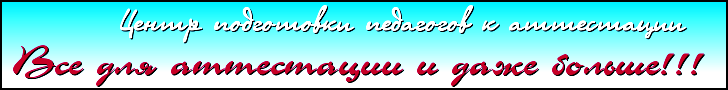 Уважаемые коллеги! Поздравляем Вас с наступающим Новым 2016 годом и приглашаем Вас    к участию  в мероприятиях Третьего  Новогоднего марафона «Педагогический калейдоскоп» 15  декабря 2015 года -  20 января  2016  года.Участие в марафоне могут принять все желающие.  Главная страница Марафона  находится здесь http://moi-rang.ru/index/tretij_novogodnij_marafon_quot_pedagogicheskij_kalejdoskop_quot/0-198#.VnLv3t_tmkoМероприятия марафонаИтоги Третьего  новогоднего марафона "Педагогический калейдоскоп"будут подведены 20 января  2016 года.Приглашаем  всех к участию в Новогоднем марафоне!№ п/пМероприятиеСсылка на страницуСроки проведенияМастер – класс  у Вас домаМастер – класс  у Вас домаМастер – класс  у Вас домаМастер – класс  у Вас дома1.Мастер – класс «Создание поздравительной открытки в Microsoft Word»http://moi-rang.ru/index/mk_quot_sozdanieс 15.12.2015 – 20.01.20162.Мастер –класс «Снегурочка»http://moi-rang.ru/index/master_klass_с 15.12.2015 – 20.01.20163.МК "Онлайн-доска как средство визуализации и организации коллективной работы учащихся"  http://moi-rang.ru/index/master_klass_с 15.12.2015 – 20.01.20164.Мастер – класс «Новогодний интернет - кроссворд»http://moi-rang.ru/index/master_klass_с 15.12.2015 – 30.12.2015Творчество,   фантазия   и … немножко   волшебстваТворчество,   фантазия   и … немножко   волшебстваТворчество,   фантазия   и … немножко   волшебстваТворчество,   фантазия   и … немножко   волшебства5.Конкурс открыток "Под голубыми небесами"http://moi-rang.ru/index/konkurs_otkrytokс 15.12.2015 – 20.01.20166.Конкурс новогодних кукол "Во всех нарядах ты, голубка, хороша!"http://moi-rang.ru/index/konkurs_kukolс 15.12.2015 – 20.01.20167.Конкурс электронных Новогодних и Рождественских газет «Примите наши поздравления»http://moi-rang.ru/index/primite_nashi_pozdravlenijaс 15.12.2015 – 20.01.20168.Конкурс новогодних сценариев "Сказка под елкой"http://moi-rang.ru/index/konkurs_novogodnikh_scenarievс 15.12.2015 – 20.01.20169.Конкурс украшений, рисунков и  поделок  новогодней тематики "Чудо – чудо Новый год!"http://moi-rang.ru/index/konkurs_ukrashenijс 15.12.2015 – 20.01.2016